KRAJSKÁ SPRÁVA A ÚDRŽBA SILNIC VYSOČINYč. smlouvy prodávajícího: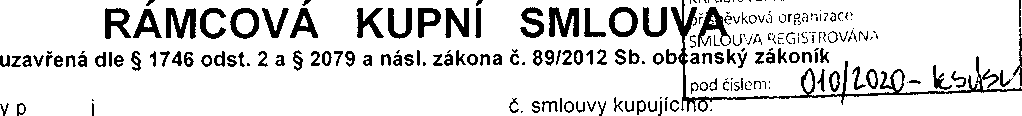 KUPUJÍCÍ:Krajská správa a údržba silnic Vysočiny příspěvková organizaceKosovská 1122/1658601 JihlavaIČO: 00090450 DIČ: CZ00090450Zastoupený:Ing. Radovanem Necidem, ředitelem organizace ve věcech technických:Předmětem této rámcové kupní smlouvy (dále jen smlouva) je závazek prodávajícího dodávat kupujícímu po dobu platnosti smlouvy dále specifikované výrobky či služby (dále jen zboží), to vše v rozsahu sortimentu uváděného v platných cenících prodávajícího, a závazek kupujícího toto zboží převzít, poskytnout k převzetí potřebnou součinnost a zaplatit za ně sjednanou kupní cenu, to vše dle těchto smluvních podmínek:RÁMCOVÝ PŘEDMĚT KOUPÉ:hydraulícké hadice,komponenty,náhradní díly na mechanizaciTERMÍN PLATNOSTI SMLOUVY: do 31.12.2020Cenové podmínky:Základní ceny jsou stanoveny podle ceníku prodávajícího (popř. výrobce) platného v den objednáni zboží. Z těchto základních cen poskytne prodávající po dohodě kupujícímu slevu. Tato sleva je vždy počítána z částky bez DPH. Kupující je povinen objednávat zboži u prodávajícího na základě písemné závazné objednávky. Storno objednávky ze strany kupujícího je možné učinit písemným způsobem.Platební podmínky:Kupní cena bude uhrazena na základě vystavené faktury. V případě prodleni se kupující zavazuje zaplatit prodávajícímu smluvní pokutu ve výši 0,2% z fakturované kupní ceny za každý den prodlení. V případě prodlení s dodáním zboží, se prodávající zavazuje zaplatit kupujícímu smluvní pokutu ve výši 0,2% za každý pracovní den prodleni, a to z ceny zuoži, s jejíž dodáním je v prodleni.Obě smluvní strany se dohodly na závazkovém limitu ve výši 200.000,- Kč.Úhrada ceny jednotlivých dodávek bude prováděna bezhotovostně v CZK. Faktura bude vystavena dvakrát do měsíce a bude obsahovat veškeré náležitosti daňového dokladu dle platných právních předpisů. Splatnost faktury je 30 dní od data jejího doručení.Zboží přechází do vlastnictví kupujícího až po jeho zaplaceni prodávajícímu.Další ujednání:Prodávající poskytuje ve smyslu § 2113 a násl. zákona č. 89/2012 Sb. občanský zákoník kupujícímu záruku za jakost, a to individuálně za každé jednotlivé zboží. Pro oznámení případné vady, na kterou se vztahuje záruka, zvolily smluvní strany formu reklamačního zápisu. Prodávající je povinen o reklamaci rozhodnout do 30 dnů ode dne sepsáni reklamačního zápisu.Kupující je povinen dodržovat podmínky skladováni zboží a technologii jeho zpracováni dle pokynů uvedených v Technických listech.Tato smlouva je vyhotovena ve 2 stejnopisech. Každá smluvní strana obdrží po jednom vyhotovení. Změny a dodatky lze činit pouze písemně s podpisy oprávněných osob. Smlouva nabývá platnosti dnem podpisu oběma smluvními stranami a účinnosti dnem uveřejněni v informačním systému veřejné správy-Registru smluv.Účastníci se dohodli,že zákonnou povinnost dle § 5odst. 2 zákona č.340/2015 Sb.,v platném zněni(zákon o registru smluv) splní kupující.Prodávající a kupující Shodně prohlašují,že si smlouvy přečetli ,že smlouva byla uzavřena jako projev svobodné vůle,bez nátlaku a oběma stranám jsou zřejmá jejich práva a povinnosti z této smlouvy vyplývající.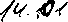 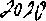 V Jihlavě dne:28. 01. 2020Za kupujícího :Ing.Radovan Necid ředitel organizace